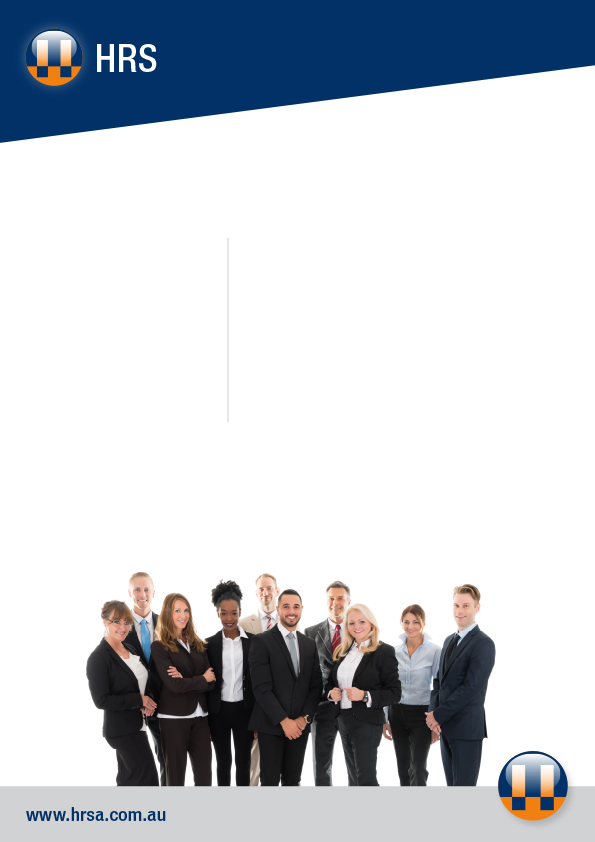 Admin Assistant Health Recruitment Specialist Work from home Flexible hours Comprehensive training providedHealth Recruitment Specialists (HRS) is a specialist recruitment firm dedicated to servicing the workforce needs of the health sector. We are currently seeking a skilled and experienced administrative support person on a contract basis for up to 10 hours per week. You will be responsible for managing a range of databases and will also provide support with client and candidate communications. An opportunity to assist the company Directors in marketing activities and small projects will also be a focus for the role.  To be considered for this position you will be personable and professional, and enjoy working with motivated friendly people in a small team environment. You will also be able to demonstrate:At least 5 years administrative support experienceMS Office suite skillsExcellent attention to detailExperience in managing sensitive employment related, or similar recordsA confident, friendly manner, and are comfortable supporting senior stakeholdersMust be an Australian CitizenMust have an active ABN or willing to acquire oneAn attractive remuneration package will be negotiated with the successful applicant.Full position details can be obtained from our website at:www.hrsa.com.auor contact John Cross on: 0417 332 598 or Jo Lowday on: 0400 158 155.  To make an application you will be required to submit: a Cover Letter and updated CV. Applications can be made online or sent by email to: hrsa@hrsa.com.auApplications close 10 October 2021